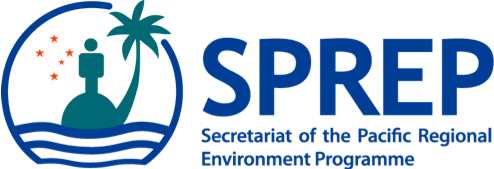 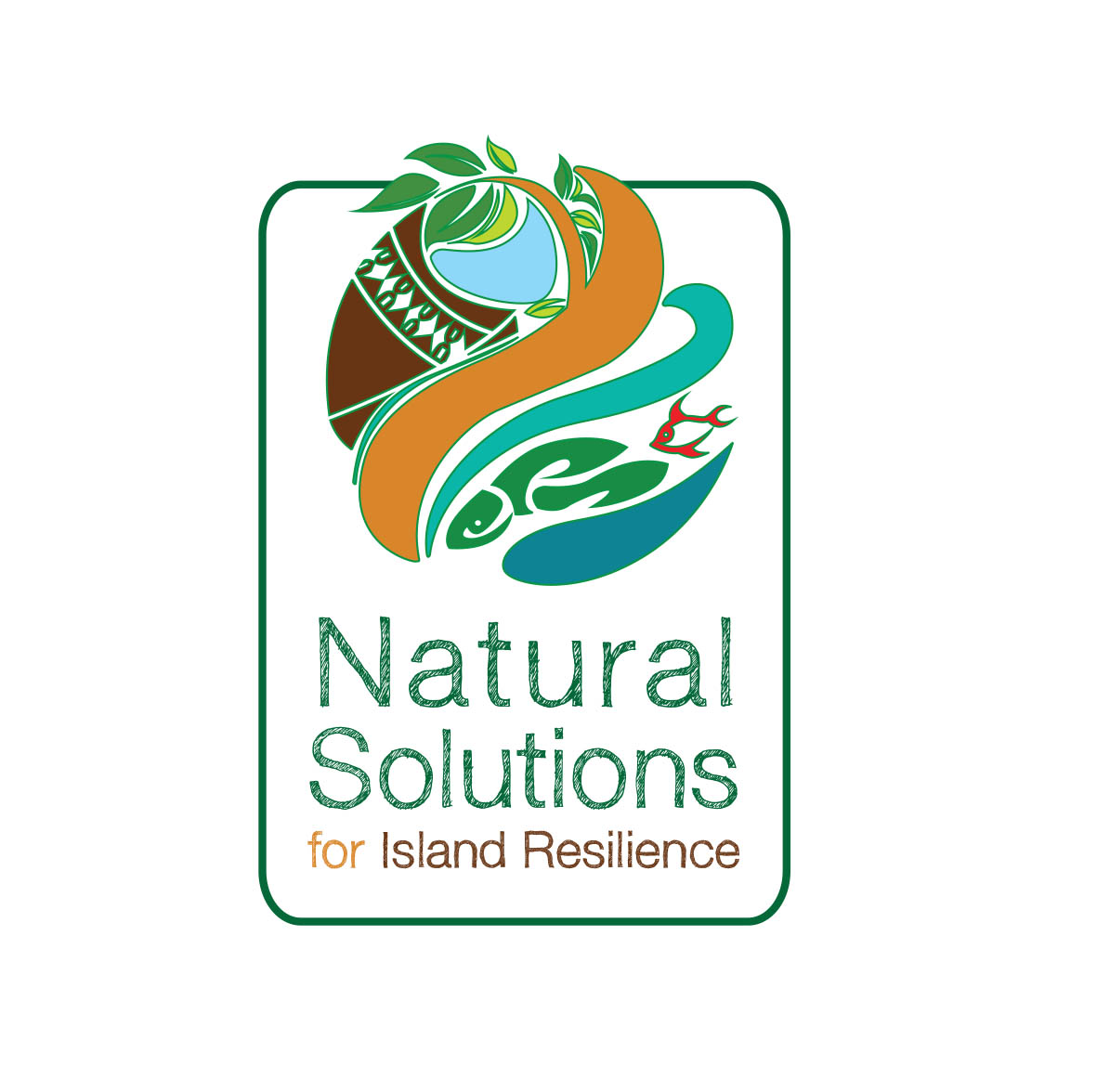 Nomination Form5th Pacific Sub-regional Workshop on Access and Benefit-Sharing10 - 13 November, 2014Sydney, AustraliaPlease consider ABS Focal Points or past attendees to ABS Workshops and/or Trainings to be your first choice to attend the 5th Pacific Sub-regional ABS Workshop in Sydney.Please return this completed nomination form with an official endorsement cover letter and a copy of the first page of your passport to Makerita Atiga makeritaa@sprep.org and Anna Bertram annab@sprep.org by close of business 15th of October 2014. Thank you very much. 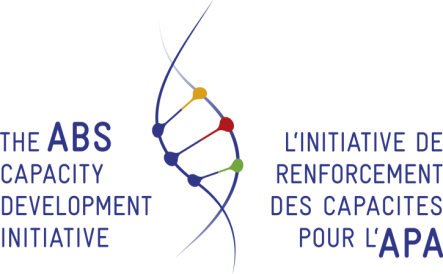 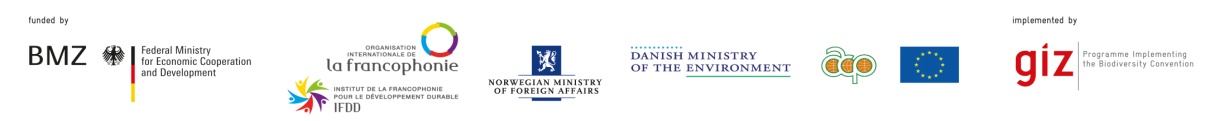 Country:First Name:Last Name:Name as in Passport if different:Job TitleOrganization/Department:  Address:  Telephone:Fax:E-mail:  Departure Point:  